TÁJÉKOZTATÓ A VII. NEMZETKÖZI HEGEDŰ FESZTIVÁL LEBONYOLÍTÁSÁNAK ÁTSZERVEZÉSÉRŐL A kialakult járványügyi helyzetre való tekintettel a VII. Nemzetközi Hegedű Fesztivál lebonyolítási rendszere megváltozik és a személyes megjelenés helyett digitális formában kerül megrendezésre.Nevezés: A nevezési lapokat az eredeti lebonyolítási rendnek megfelelően, a versenykiírásban eredetileg meghatározott módon kell az intézményeknek beküldeniük. (2021. április 16.)A versenyző nevezése a nevezési díj befizetésével együtt érvényes!Lebonyolítás: A nevező iskolák a versenyzőik produkcióját videóra rögzítik, majd MP4 formátumban (maximális fájlméret 200 MB), vágatlan videóanyagként megküldik a hegedufesztival2021@gmail.com email címre! Egy versenyző műsorát egy vágatlan fájlban kell rögzíteni.A fájl elnevezése: versenyző neve_korcsoportja ( Példa Panna_ 1kcs).A versenyzőnek a verseny anyagát, az eljátszandó műveket egy vágatlan felvételen belül, egymás után kell előadnia, a versennyel, színpadi szituációval azonos módon.A könnyebb azonosíthatóság érdekében formai követelmény, hogy minden versenyző a produkció bemutatása előtt mondja el a nevét, korcsoportját és a bemutatásra kerülő művek címét (Az iskola és a felkészítő tanár neve nem hangozhat el).A versenyző a produkcióját alkalomhoz illő öltözetben mutassa be.A viedófelvétel középpontjában a versenyző legyen, fókuszálva az arcra, a kezekre és a hangszerre, illetve a korrepetitorral való együtt játékra.A videófelvétel készítése során ügyelni kell a megfelelő megvilágításra és az akusztikai körülményekre is.A versenyanyaggal együtt meg kell küldeni minden versenyző eredetiségi és hozzájáruló nyilatkozatát.A produkciók beérkezésének határideje: 2021. május 7. (péntek)!A zsűri, az így beérkezett produkciókat értékeli és ezen értékelések alapján alakul ki a fesztivál eredménye.Eredményes felkészülést és jó egészséget kívánunk!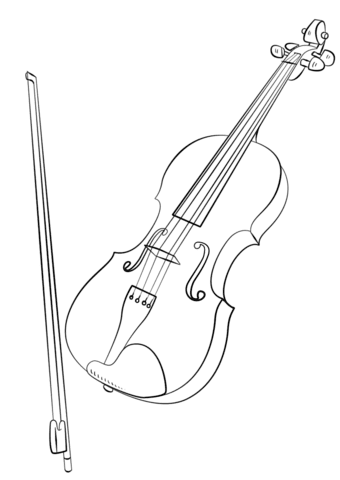 